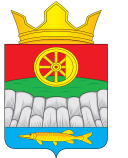 РОССИЙСКАЯ   ФЕДЕРАЦИЯ                КРУТОЯРСКИЙ  СЕЛЬСКИЙ  СОВЕТ ДЕПУТАТОВ    КРАСНОЯРСКИЙ  КРАЙ  УЖУРСКИЙ РАЙОНРЕШЕНИЕ  02.10.2015                                   с. Крутояр                                         № 1-2р Об избрании заместителя председателя  Крутоярского сельскогоСовета депутатовВ соответствии с Федеральным законом от 06.10.2003 г. №131-ФЗ "Об общих принципах организации местного самоуправления в Российской Федерации", ст.19 Устава муниципального образования Крутоярский сельский Совет депутатов РЕШИЛ:      1.По итогам открытого голосования заместителем председателя Крутоярского  сельского Совета депутатов избран  Артеменко Сергей Васильевич, депутат Крутоярского сельского Совета по одному многомандатному избирательному округу.      2.Заместитель председателя Крутоярского сельского Совета депутатов - наделяется полномочиями в соответствии с Уставом муниципального образования Крутоярский сельсовет.      3.Настоящее решение вступает в силу с момента его опубликования                       ( обнародования) в газете « Крутоярские Вести».Председатель Крутоярского сельскогоСовета депутатов                                                                  А.О. СеменовГлава сельсовета                                                                   А.Н. Радченко